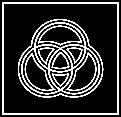 QuinquagesimaAnnouncement of the Day	 Brief Order of Confession	p.77LITURGY OF THE WORDEntrance Hymn	Today Your Mercy Calls Us  	304Apostolic GreetingKyrie	p.78Gloria	p.79CollectOld Testament  	1 Samuel 16:1-13Psalm 89:18-29	p.257Epistle	1 Corinthians 13:1-13Holy Gospel	St. Luke 18:31-43Sermon  	Rev. Christopher PorterHymn of the Day	One There Is, Above All Others  	298Apostles’ Creed	p.85LITURGY OF THE SACRAMENTAll Baptized and repentant sinners who accept our doctrine and confess that we receive the true body and blood of Christ in the Holy Communion under the forms of bread and wine are welcome to commune at this altar. If you are not yet Baptized, or do not share our confession, you may come to the altar for a blessing. Approach with arms crossed over chest to indicate that you desire to receive a blessingThe Prayers 	p.85Sharing the PeaceOfferingOffertory	p.87The Great Thanksgiving                                             	p.88The CommunionLamb of God      (Sung at the Fraction)	p.92Communion Hymns	705, 710, 711Post-Communion Canticle	p.92Post-Communion PrayerBenedictionMission Hymn	Alleluia, Song of Gladness 	WOV 654Burial of the AlleluiaP: Alleluia. Enclose and seal up the word, alleluia. Let it remain in the	secret of your heart, alleluia, until the appointed time. You shall 	say it with great joy when that day comes.C: Alleluia, Alleluia, Alleluia.	DismissalPastor Christopher PorterMobile: 248 794 2263Home: 540 313 4912Christian Education: 9:30amDivine Service of Holy Communion: 11:00amA baby changing station is available in the nursery in the Education wing.CREDO initiative: Pastor is looking for a couple of people willing to meet twice a month for a year for ongoing training in multiple areas of Christian discipleship. The goal is to benefit our parish culture and increase outreach and evangelism. Please speak with him if interested.Special Needs BoxPlease use the box on the front pew and on the table at the back entrance for donations to the Special Needs Fund.Contact InformationChurch: 540-465-5456www.LebanonLutheranChurch.orgpastor.lebanon@gmail.com secretary2.lebanon@gmail.comLike us on Facebook: Lebanon Lutheran ChurchPrayer Requests: Matthew Brumback, Mary Alice Pingley, Bessie and Annie Clem, Nadine Buckle, Howard McDonald, Ernie Pingley, Debbie Gochenour, and all caregivers.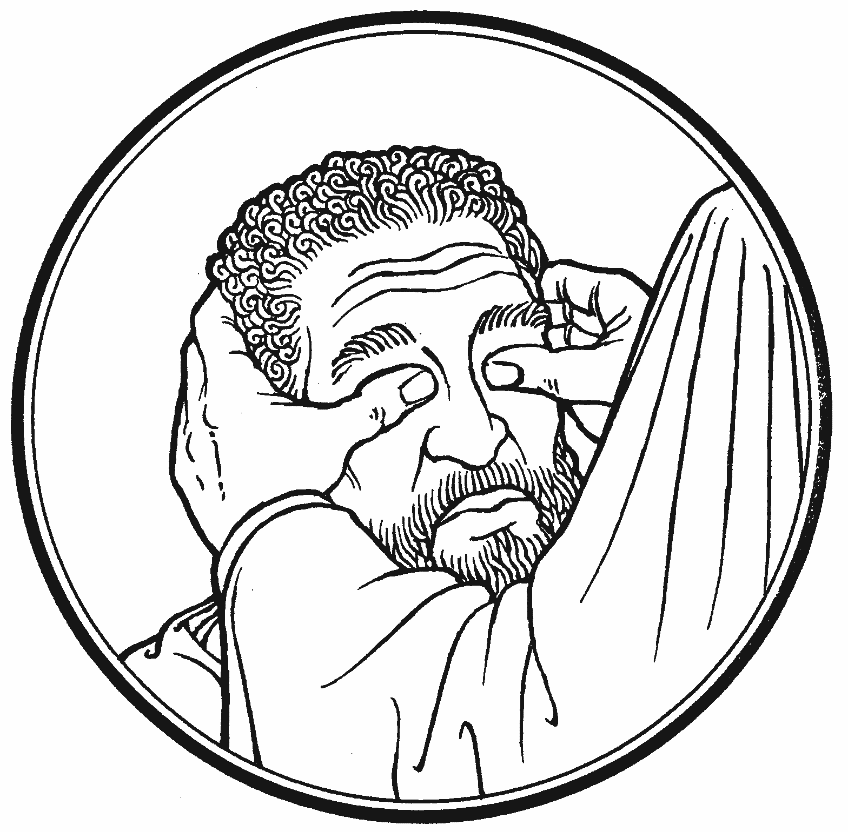 Lebanon Lutheran ChurchLebanon Church, VirginiaQuinquagesimaFebruary 23, 2020General AnnouncementsSpring Arbor Bible Study on Romans: Monday, 10am at Spring Arbor Senior Care in Winchester.Luther’s Large Catechism Study: Monday, 7pm at the church.Shrove Tuesday Pancake Supper: February 25 at the Community Center, beginning at 4pm.LENT BEGINS!Ash Wednesday: February 26.Holy Communion with the Imposition of Ashes.3pm at Advent Lutheran in Winchester.7pm at Lebanon Lutheran in Strasburg.Wednesdays during Lent:Individual Confession and Absolution, 12pm-1:30pmSoup and Sandwich Dinner beginning at 6pm.Vespers beginning at 7pm.Bulletin Announcements: Contact Sheryl Pifer	secretary2.lebanon@gmail.com General AnnouncementsSpring Arbor Bible Study on Romans: Monday, 10am at Spring Arbor Senior Care in Winchester.Luther’s Large Catechism Study: Monday, 7pm at the church.Shrove Tuesday Pancake Supper: February 25 at the Community Center, beginning at 4pm.LENT BEGINS!Ash Wednesday: February 26.Holy Communion with the Imposition of Ashes.3pm at Advent Lutheran in Winchester.7pm at Lebanon Lutheran in Strasburg.Wednesdays during Lent:Individual Confession and Absolution, 12pm-1:30pmSoup and Sandwich Dinner beginning at 6pm.Vespers beginning at 7pm.Bulletin Announcements: Contact Sheryl Pifer	secretary2.lebanon@gmail.com 